МКДОУ «Касумкентский детский сад №2»Конспект открытого просмотра НОД по региональному компоненту «Мой край родной Дагестан»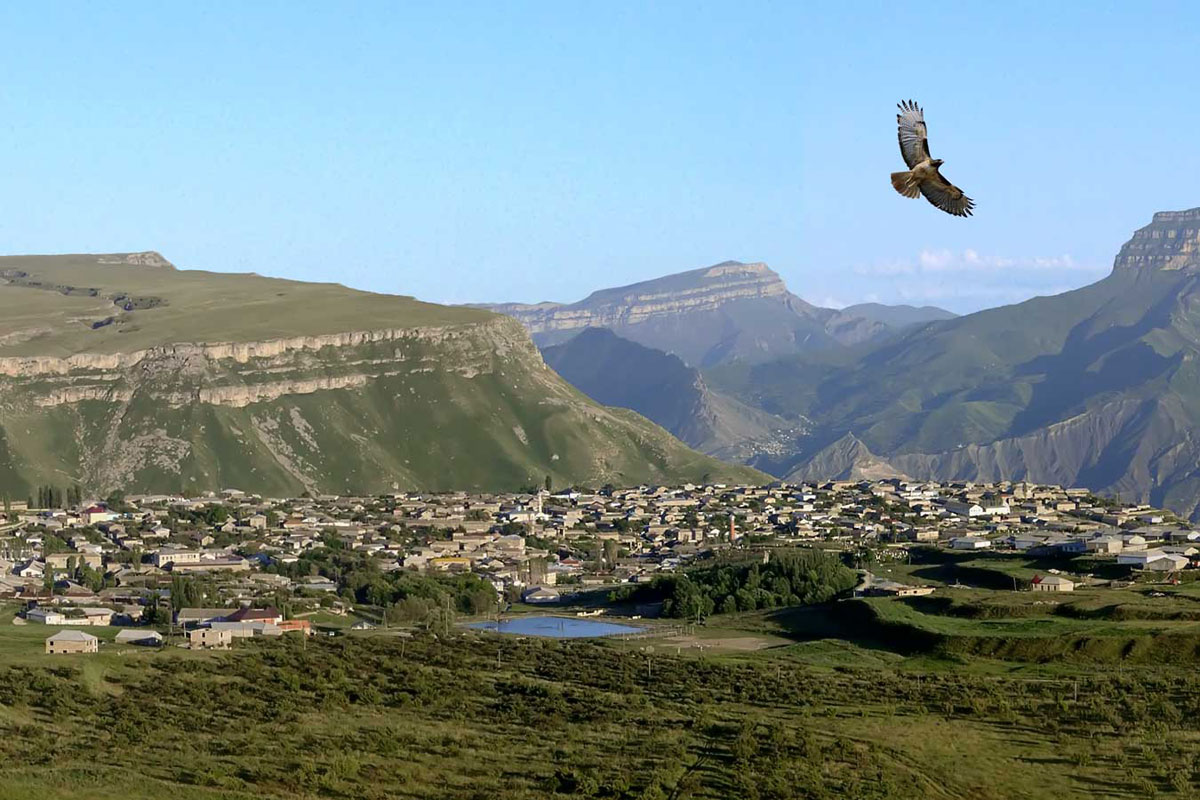 Выполнила: воспитатель ДОУ         Гаджимурадова Тамила М.Заверила: заведующая ДОУ_____________Сейдалиева С.Н.Касумкент2016г.Тема: «Мой край родной Дагестан!»Цель: Воспитать любовь и уважение к родному краю, к традициям и обычаям своего народа.Материал и оборудование: иллюстрации, изделия декоративно-прикладного искусства Дагестана, шаблоны болхарских кувшинов, кисточки, белая гуашь, тарелочки для кисточек, влажные салфетки.ПРЕДВАРИТЕЛЬНАЯ РАБОТА: чтение притчи о болхарских гончарах, сказок, экскурсии в музей детского сада, повторение дагестанских стихов, пословиц, поговорок, п/и.Методы и приемы: музыкальное сопровождение (гимн РД Ш. Чалаев Г. Гасанов), чтение стихов, рассказ, показ иллюстраций и изделийХод НОД(дети заходят под дагестанскую музыку)Дети: Здравствуйте!Ах, Дагестан! Страна прекрасных гор!Страна ветров, озер великих.Так удивительно широк ее просторПриветливы людские лики!Воспитатель: Дети, вы, знаете что такое Родина? (ответы детей).Воспитатель: Правильно Родина это, то место где мы родились и выросли. Это самое близкое и дорогое, что есть у человека.Скажите, пожалуйста какие вы знаете пословицы, поговорки о Родине.Ответы детей: «Кто мать родную не полюбит, не полюбит и Родину!», «Человек без Родины, что соловей без песни»Воспитатель: А как называется наша республика. (Дагестан). Дагестан это наша малая Родина.Вот теперь наша Муминат расскажет нам о нашем родном крае - ДагестанеРебенок 1: Дагестан – это красивая горная страна, воспетаяпоэтами, писателями, художниками. В переводе с тюркского «Дагестан» означает «Страна гор». Здесь вершины скрываются за шапками облаков, в ущельях бушуют водопады, а в долинах шумят стремительные реки.Ребенок 2: Дагестан, все, что люди мне дали.Я по чести с тобой разделю,Я свои ордена и медалиНа вершины твои приколю.Посвящу тебе звонкие гимныИ слова, превращенные в стих,Только бурку лесов подари мнеИ папаху вершин снеговых!Расул Гамзатов.Воспитатель: У нас в Дагестане очень много добрых традиций и обычаев. Какие вы знаете традиции и обычаи дагестанского народа?Ответы детей: Традиция почитать старших, уважать младших; традиция взаимопомощи друг другу, слабым и беспомощным; традиция гостеприимства.Ребенок 3: Дагестан, край древних гор.Здесь обычаи крепки.Наши предки с давних порЦенят дружбу и клинки.П/и «Защити гостя» (дагестанская игра)Цель: развивать в детях ловкость, меткость и быстроту действий.Эта игра отображает гостеприимство и неприкосновенность гостя.Для игры очерчивается круг, обозначающий дом. Выбираются «хозяин дома» и «гость». Взявшись за обруч «хозяин дома» и «гость» находятся в кругу. Остальные располагаются за его пределами, пытаются попасть мячом в «гостя». «Хозяин дома»должен отразить все попытки атакующих и тем самым защитить честь «гостя».Воспитатель: У Дагестана есть еще одно название «Страна языков».  Воспитатель: Давайте скажем, какой  национальности вы. (Лезгины). Кроме лезгинов в Дагестане живут даргинцы, аварцы, лакцы, русские и мы все живем дружно и весело.Ребенок 4- Кто не любит свой родной язык.Речь его как горькая халва.За народ свой ты горою стойБудет благодарность и хвала!Музыкальная пауза – Танец лезгинка.Дети подходят к выставкеВоспитатель – Талантлив и трудолюбив народ Дагестана. На весь мир известны здешние табасаранские ковры, ювелирные изделия из аула Кубачи, унцукульское дерево с насечкой, гоцатлинские серебряные изделия, балхарские изделияВспомнить с детьми притчу, которую читали ранее о балхарских гончарах (приложение № 1)Воспитатель: О чем эта притча?Ответы детей: Об уважении к труду, вложенному в каждое изделиеРебенок 6: Мастера аула Балхар сохранили традиции. Балхары – делают удивительную посуду, причем этим занимаются только женщины.Балхарские гончары делают не только посуду, но и игрушки из глины (животных, птиц)Ребенок 5 –Села наши станут крашеКрасотой своей пленят.Пусть народы наши вместеЗнамя высоко несут!И поют о мире песни,Честь и славу берегут!ФизкультминуткаСтали дети ровно в круг.А затем присели вдругДружно сделали прыжокНад головкою хлопок!А теперь все дружноПерепрыгнем лужу!А сейчас идут по кругуУлыбаются друг другу!Воспитатель: Молодцы ребята! А теперь давайте мы сядем за столы и украсим наши балхарские кувшины красивыми узорами.Воспитатель: Прежде чем мы начнем рисовать, давайте разомнем наши пальчикиПальчиковая играЗаходите дети в сад.Там крыжовник, виноград.А в лесу растут черника, земляника и брусникаВарит бабушка вареньеБудет внукам угощенье!(Продуктивная часть: Рисование. Украшение шаблонов балхарских кувшинов, орнаментом балхарских мастеров)Рефлексия:Дети все хором:Для гостей открыты двери. А врагам пощады нет. Мы друг в драга свято веримИ как братья много летНе удастся нас поссорить.Никому и никогда,Мы и в радости и в гореБудем вместе навсегдаСпасибо всем! Молодцы ребята!Приложение № 1Притча о балхарских гончарах.Балхарские гончары, уложив свои изделия в большие корзины, а корзины навьючив на ослов и мулов, отправились в город сбывать товар. По дороге им попались озорные парни из ближнего аула.— Далеко ли отправились, горшечники?— Продавать горшки.— Какова цена?— Маленькие по двугривенному, большие по пятаку.— Почему так?— Потому что маленькие делать труднее, чем большие. Озорники купили у балхарцев все их горшки.— Останетесь довольны нашим товаром, — говорили гончары, прощаясь и поворачивая мулов, чтобы ехать обратно. — Товар наш сделан на совесть. И до ваших внуков доживут наши горшки.Поднявшись на гору, горшечники расположились отдохнуть. Они оглядывали с высоты горную дорогу и вдруг заинтересовались, чем это занимаются там вдали парни, скупившие их звонкий и красивый товар. А парни расставили горшки по краю пропасти и, отойдя на двадцать шагов, кидают в горшки камни. Очевидно, у них шло соревнование, кто больше разобьет.Горшки звонко лопались, а черепки сыпались в пропасть. Все это доставляло парням удовольствие.Горшечники, как по команде, вскочили на ноги и, обнажив кинжалы, бросились к хулиганам.— Что вы делаете, негодные люди! — закричали они. — Мы продали вам лучшие наши горшки, а вы. Где ваша совесть?— Почему вы сердитесь, — недоуменно спросили парни, — вы продали нам свой товар, мы вам хорошо заплатили, горшки теперь наши, какое вам теперь дело, на что мы их употребили? Хотим — будем бить, хотим — повезем домой, хотим — просто оставим на дороге.— Но эти горшки нам не чужие. Много труда мы вложили в глину, прежде чем она стала красивым горшком, чтобы им любовались люди. Мы думали, что наши изделия принесут людям радость, что они украсят чью-нибудь жизнь. Продавая их вам, мы надеялись, что вы из одного горшка будете угощать гостя бузой, а в другом будете держать родниковую воду, а в некоторых будут расти прекрасные цветы. Вы же, бесчестные люди, все превратили в черепки, весь наш труд, все наше старание, все наши мечты вы побили камнями на краю пропасти. Вы кидали камни в наши изделия точно так же, как неразумные дети кидают камни в певчих прекрасных птиц.Горшечники решительно отобрали у парней то, что те не успели разбить, и возвратились домой.